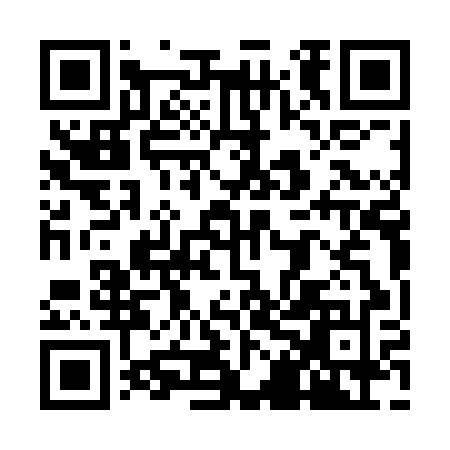 Ramadan times for Sete, PortugalMon 11 Mar 2024 - Wed 10 Apr 2024High Latitude Method: Angle Based RulePrayer Calculation Method: Muslim World LeagueAsar Calculation Method: HanafiPrayer times provided by https://www.salahtimes.comDateDayFajrSuhurSunriseDhuhrAsrIftarMaghribIsha11Mon5:215:216:4812:424:526:366:367:5812Tue5:205:206:4712:414:526:376:377:5913Wed5:185:186:4512:414:536:386:388:0014Thu5:175:176:4412:414:546:386:388:0115Fri5:155:156:4212:414:556:396:398:0216Sat5:145:146:4112:404:556:406:408:0317Sun5:125:126:3912:404:566:416:418:0418Mon5:105:106:3812:404:576:426:428:0519Tue5:095:096:3612:394:576:436:438:0620Wed5:075:076:3512:394:586:446:448:0721Thu5:065:066:3312:394:596:456:458:0822Fri5:045:046:3212:394:596:466:468:0923Sat5:025:026:3012:385:006:476:478:1024Sun5:015:016:2912:385:016:486:488:1125Mon4:594:596:2712:385:016:496:498:1226Tue4:574:576:2612:375:026:506:508:1327Wed4:564:566:2412:375:036:506:508:1428Thu4:544:546:2312:375:036:516:518:1529Fri4:524:526:2112:365:046:526:528:1630Sat4:514:516:2012:365:046:536:538:1731Sun5:495:497:181:366:057:547:549:181Mon5:475:477:171:366:067:557:559:192Tue5:465:467:151:356:067:567:569:203Wed5:445:447:141:356:077:577:579:214Thu5:425:427:121:356:077:587:589:225Fri5:405:407:111:346:087:597:599:246Sat5:395:397:091:346:088:008:009:257Sun5:375:377:081:346:098:008:009:268Mon5:355:357:061:346:098:018:019:279Tue5:345:347:051:336:108:028:029:2810Wed5:325:327:031:336:118:038:039:29